Publicado en Siegen el 17/05/2016 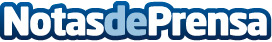 En cinco minutos se puede crear una App con AppYourself Español La posibilidad de crear una App propia en cinco minutos es posible gracias a la plataforma AppYourself EspañolDatos de contacto:Ana Bodarthttp://www.appyourself.net/es/ (+34) 955 329 053Nota de prensa publicada en: https://www.notasdeprensa.es/en-cinco-minutos-se-puede-crear-una-app-con Categorias: Emprendedores E-Commerce Software Dispositivos móviles http://www.notasdeprensa.es